Velkolepá turistická akce v malebném kraji za Prahou se blíží!  V sobotu 27. dubna 2019 odstartuje už 14. Pochod Krajinou barona Ringoffera. Trasu dlouhou dvacet kilometrů může absolvovat kdokoliv, a to pěšky, na kole nebo koloběžce. 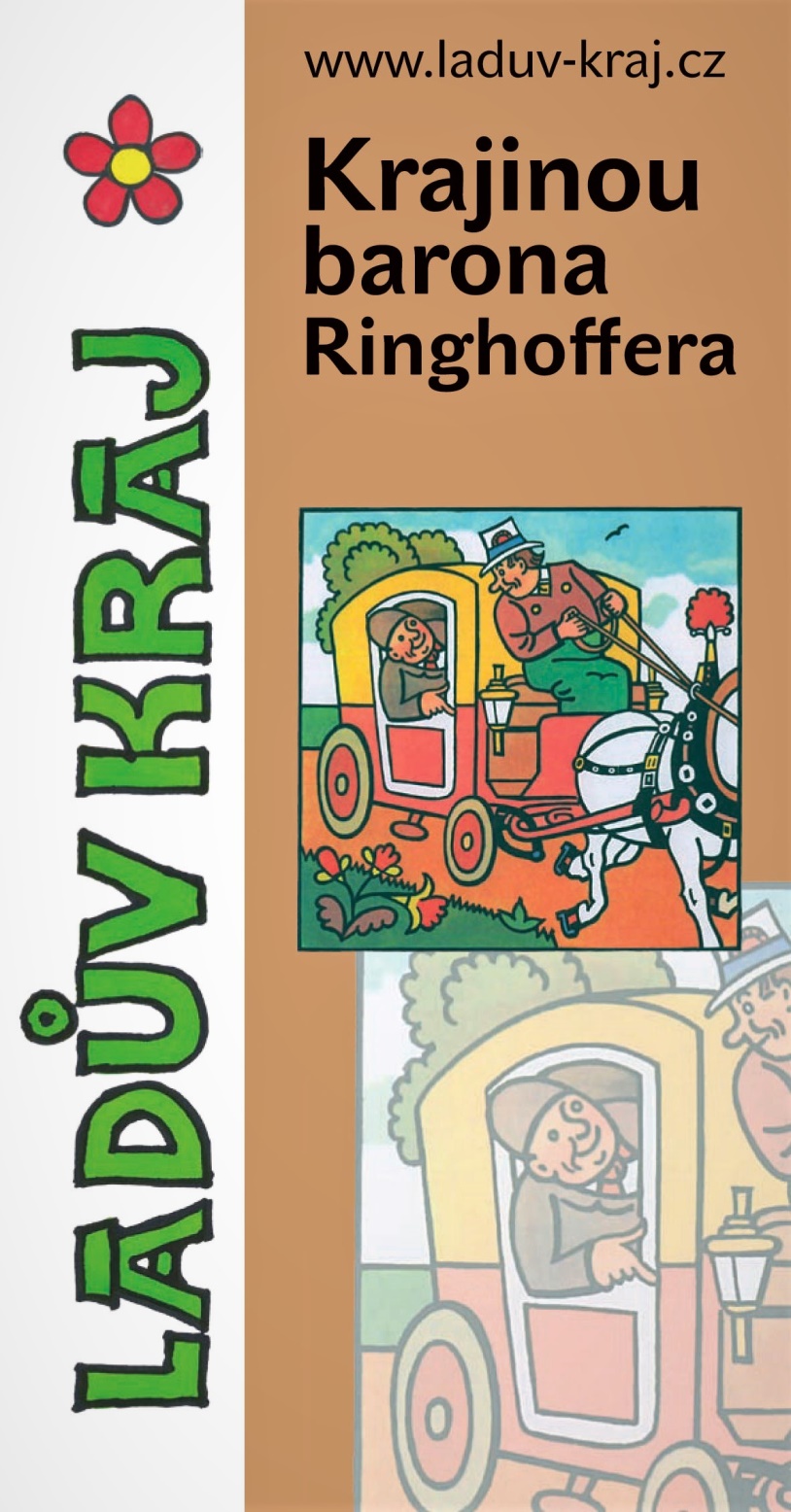 Zahájení pochodu, který je tradičně oživen několika zastaveními s doprovodným programem, bude na vlakovém nádraží v Mirošovicích. Akce končí v Kamenici, kde se budou vyhodnocovat splněné úkoly. Trasa pochodu vede po naučné stezce Krajinou barona Ringhoffera, která Vás provede malebným krajem v okolí Velkých Popovic a Kamenice, kde tento významný průmyslník v 19. století žil, všestranně podnikal a o jehož rozvoj se velkou měrou zasloužil. Stezka mimo jiné seznamuje s pivovarem ve Velkých Popovicích, zámkem Štiřín, kamenickými hamry, hrobkou rodiny Ringhofferů nebo historií obce Kostelec u Křížků. Jsou zde cesty různého typu, místy i po silnicích se slabším provozem. Více informací i mapa/leták naučné stezky ke stažení na www.laduv-kraj.cz.  Ráno bude vypraven speciální autobusový spoj Kamenice – Mirošovice tak, aby se lidé mohli na vlakové nádraží pohodlně dopravit.  Stejně pak bude autobus svážet odpoledne turisty nazpět do Kamenice. Odjezd autobusu na start do Mirošovic:•	8:30 Kamenice – Obecní úřad•	8:45 Velké Popovice – pivovar                        Autobusy z cíle zpět do Mirošovic:    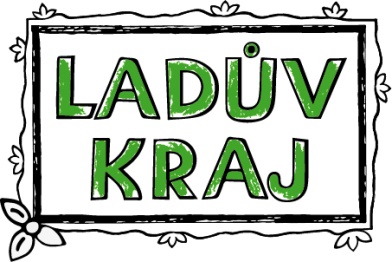 •	16.00 do 17.00 (dle zájmu)                            